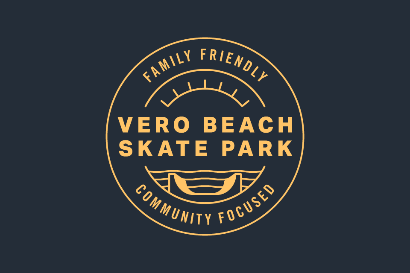 Business Sponsorship ProgramThank you for helping the Vero Beach Skate Park Alliance build a skate park at Leisure Square.  With your help, we will build a family friendly, community focused facility for all to enjoy!Program Details:	* Free To Join	* Your business will sell a product or service with net proceeds going to the Vero Beach Skate Park Alliance.  	* Your business will have a link on our website, www.verobeachskatepark.org, and on our FaceBook page promoting 	you as an official sponsor of the Skate Park.	* On a periodic basis, the proceeds you collect will be sent to VBSPA		VBSPA c/o VBLA		1351 White Heron Lane		Vero Beach, Florida 32963	* Scan and email this form along with your logo to VBSPA at info@verobeachskatepark.org.	* Cancel at any time.	* Once the park is built, your business will be named as one of the contributors to the skate park.    	Business Information:	Name of Business_________________________________________________	Address_________________________________________________________	City___________________________________  Zip Code __________________	Website: _________________________________________________________	Owner/Manager, primary point of contact: _____________________________	Phone Number:	___________________________________________________	Program Offer:____________________________________________________			